Конспект НОД художественное творчество (аппликация) в группе раннего возраста. По теме «Машина»Воспитатель: Копытова Т.И.Образовательные области: познание, коммуникация, художественное творчество, социализация.Задачи: формируем представление о машине, основных ее частях (кузов, кабина, колеса); совершенствуем умение ориентироваться на листе бумаги: составлять машину из отдельных готовых элементов (круг, квадрат, прямоугольник); учить детей наносить клей, смазывать всю поверхность формы, развивать речевое развитие детей, мелкую моторику рук, наблюдательность, зрительную память, внимание; прививать аккуратность при выполнении работы.Материал: готовые машинки из геометрических фигур (круг, квадрат, прямоугольник), вырезанные из цветной бумаги, основа для аппликации - картон, клей, модели (игрушки) машинок, образец поделки. Предварительная работа: чтение стихотворения А. Барто  «Грузовик».                                                   Ход занятия1.Организационный моментВоспитатель показывает детям письмо.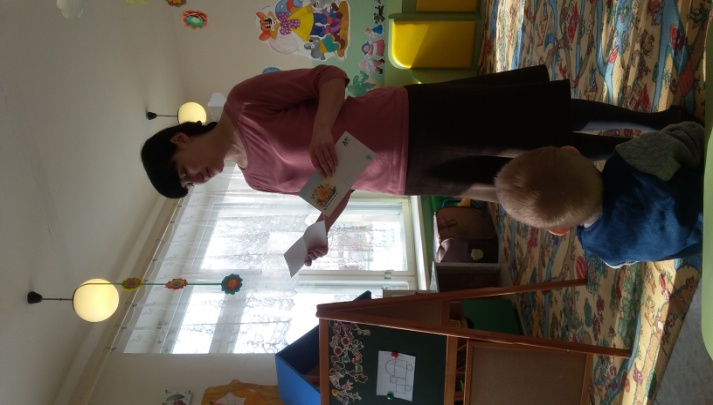 – Ребята, сегодня утром, в почтовом ящике, я обнаружила это письмо. Вам наверно очень интересно узнать, что же там написано. Давайте узнаем. (Воспитатель достаёт из конверта письмо). Послушайте загадку и попробуйте ее отгадать.Пьет бензин, как молоко,Может бегать далеко.Возит грузы и людей.Ты знаком, конечно с ней!  (Машина).  Молодцы ребята, отгадали загадку. Это машина. Воспитатель показывает детям машинку.2. Основная часть. Рассматривание игрушки.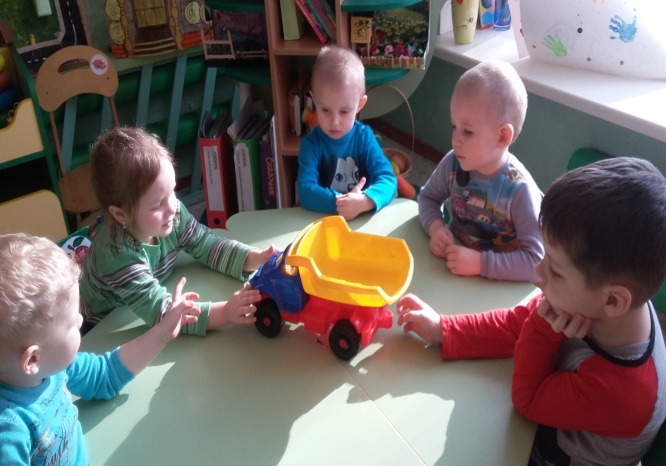 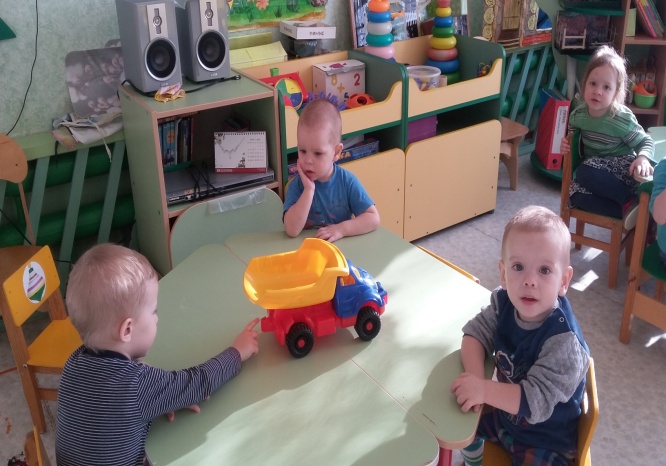 Давайте теперь с вами рассмотрим нашу машинку. Что есть у каждой машины? Дети рассматривают машинку и отвечают на вопрос. Да, у машины есть колеса, а ещё у неё есть кузов, кабина, руль. Теперь каждый из вас покажет мне колеса, руль, кабину, кузов. Молодцы, справились с заданием. А вы знаете, что машины бывают разные: грузовые и легковые. Грузовые машины – это машины, которые перевозят груз, а легковые – перевозят людей.3. Физкультминутка.Дети едут на машине (Ходьба в парах, держась за плечи стоящего впереди)Смотрят на дорогуСлева – постовой стоит (Повороты туловища влево - вправо)Справа – светофор горит.4. Аппликация «Машина»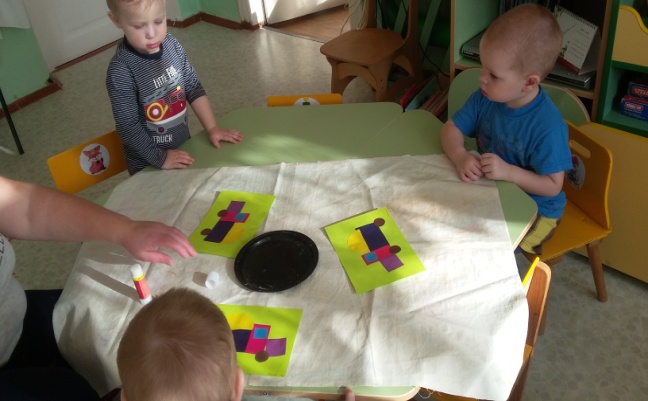 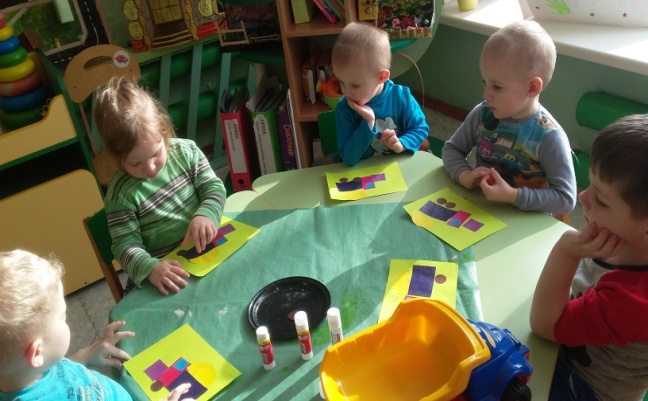 Теперь мы сделаем свои машинки. Из приготовленных частей будем делать машинку. Сначала я вам покажу, как мы это будем делать. Берем кабину, переворачиваем и кладем на клеенку. Намазываем кабину клеем, не пропуская, всю поверхность. Теперь берем намазанную кабинку, переворачиваем и наклеиваем на лист. Наклеиваем кабину на то место, откуда взяли. Теперь пригладим салфеткой. Дальше будем приклеивать кузов и колеса. (Дети приклеивают части машины на лист). Воспитатель следит за выполнением работы, помогает при необходимости детям. – Вот какие у нас получились машины.-Чем сегодня мы занимались? Дети - делали машинки-Как мы делали машины? Дети – наклеивали на бумагу-Какие геометрические фигуры мы использовали для создания наших машин? Дети – круг, квадрат, прямоугольник5. Рефлексия.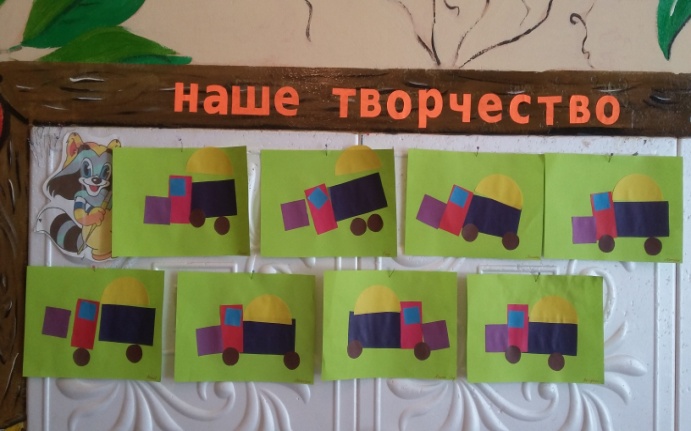 Выставка детских работ.